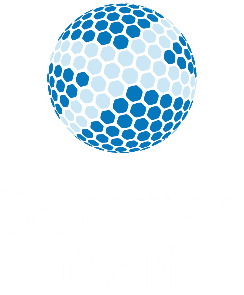 Welcome to Get into Golf at <Name> Golf Club!Thank you for your interest in getting involved in our golf club. We hope you have enjoyed your first experience of our club and the many benefits of playing golf! If you would like to take part in future Get into Golf activities, please complete the form below and hand into our Office or Pro Shop.Name:Address:Email:Mobile Number: Our Get into Golf Coaching programme will cost £50 for a 6-week block with options to take part in three different timeslots. Please indicate your preferred time below:Our Get into Golf Coaching programme will cost £50 for a 6-week block with options to take part in three different timeslots. Please indicate your preferred time below:Our Get into Golf Coaching programme will cost £50 for a 6-week block with options to take part in three different timeslots. Please indicate your preferred time below:Our Get into Golf Coaching programme will cost £50 for a 6-week block with options to take part in three different timeslots. Please indicate your preferred time below:Our Get into Golf Coaching programme will cost £50 for a 6-week block with options to take part in three different timeslots. Please indicate your preferred time below:Our Get into Golf Coaching programme will cost £50 for a 6-week block with options to take part in three different timeslots. Please indicate your preferred time below:Our Get into Golf Coaching programme will cost £50 for a 6-week block with options to take part in three different timeslots. Please indicate your preferred time below:Our Get into Golf Coaching programme will cost £50 for a 6-week block with options to take part in three different timeslots. Please indicate your preferred time below:Our Get into Golf Coaching programme will cost £50 for a 6-week block with options to take part in three different timeslots. Please indicate your preferred time below:Our Get into Golf Coaching programme will cost £50 for a 6-week block with options to take part in three different timeslots. Please indicate your preferred time below:1st choice1st choice2nd choice2nd choice2nd choice3rd choiceMondays               6.00 – 7.00 pm(provide dates of sessions)Mondays               6.00 – 7.00 pm(provide dates of sessions)Mondays               6.00 – 7.00 pm(provide dates of sessions)Mondays               6.00 – 7.00 pm(provide dates of sessions)Tuesdays               6.00 – 7.00 pm(provide dates of sessions)Tuesdays               6.00 – 7.00 pm(provide dates of sessions)Tuesdays               6.00 – 7.00 pm(provide dates of sessions)Tuesdays               6.00 – 7.00 pm(provide dates of sessions)Wednesdays         6.00 – 7.00 pm(provide dates of sessions)Wednesdays         6.00 – 7.00 pm(provide dates of sessions)Wednesdays         6.00 – 7.00 pm(provide dates of sessions)Wednesdays         6.00 – 7.00 pm(provide dates of sessions)Please provide any other information that will help us provide coaching for you e.g. any disability, additional support needs, any prior golf experience, etc.Please provide any other information that will help us provide coaching for you e.g. any disability, additional support needs, any prior golf experience, etc.Please provide any other information that will help us provide coaching for you e.g. any disability, additional support needs, any prior golf experience, etc.Please provide any other information that will help us provide coaching for you e.g. any disability, additional support needs, any prior golf experience, etc.Please provide any other information that will help us provide coaching for you e.g. any disability, additional support needs, any prior golf experience, etc.Please provide any other information that will help us provide coaching for you e.g. any disability, additional support needs, any prior golf experience, etc.Please provide any other information that will help us provide coaching for you e.g. any disability, additional support needs, any prior golf experience, etc.Please provide any other information that will help us provide coaching for you e.g. any disability, additional support needs, any prior golf experience, etc.Please provide any other information that will help us provide coaching for you e.g. any disability, additional support needs, any prior golf experience, etc.Please provide any other information that will help us provide coaching for you e.g. any disability, additional support needs, any prior golf experience, etc.I have my own golf clubsI have my own golf clubsI have my own golf clubsYesYesYesYesNoNoNoFor Golf Club admin purposes only. For Golf Club admin purposes only. For Golf Club admin purposes only. For Golf Club admin purposes only. For Golf Club admin purposes only. For Golf Club admin purposes only. For Golf Club admin purposes only. For Golf Club admin purposes only. For Golf Club admin purposes only. For Golf Club admin purposes only. Amount receivedAmount receivedAmount receivedAmount receivedReceived by:  Received by:  Received by:  Deposit received Deposit received Deposit received Full coaching payment receivedFull coaching payment receivedFull coaching payment receivedCoaching session allocatedCoaching session allocatedMondaysMondaysMondaysTuesdaysTuesdaysTuesdaysWednesdaysWednesdays